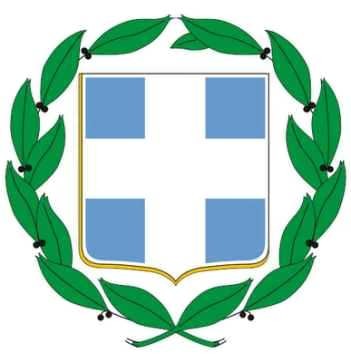             ΕΛΛΗΝΙΚΗ ΔΗΜΟΚΡΑΤΙΑ  ΥΠΟΥΡΓΕΙΟ ΠΑΙΔΕΙΑΣ ΚΑΙ ΘΡΗΣΚΕΥΜΑΤΩΝΤόπος: Αρθμ.Πρωτ. Φ12.1/ΠΕΡΙΦΕΡΕΙΑΚΗ ΔΙΕΥΘΥΝΣΗ  Α/ΘΜΙΑΣ ΚΑΙ Β/ΘΜΙΑΣ ΕΚΠΑΙΔΕΥΣΗΣ ΣΤΕΡΕΑΣ ΕΛΛΑΔΑΣ ΔΙΕΥΘΥΝΣΗ Α/ΘΜΙΑΣ ΕΚΠ/ΣΗΣ ΦΘΙΩΤΙΔΑΣ ΣΤΟΙΧΕΙΑ ΣΧΟΛΙΚΗΣ ΜΟΝΑΔΑΣΤαχ.  Διεύθυνση : Ταχ. Κωδικός Πληροφορίες ΤηλέφωνοE-mail::: : ΘΕΜΑ : Χορήγηση άδειας αιμοδοσίας (αναπληρωτή)Έχοντας υπόψη :Τις  διατάξεις των  άρθρων  2 και 50 παρ. 5 του  Ν.3528/07 (ΦΕΚ 26/9.2.2007 τ.Α)και του άρθρου 81 του ν.4589/2019 σε συνδυασμό με το άρθρο 38 ν.4351/2015 και το άρθρο 81 του  ν.4589/2019.Τις διατάξεις του Ν. 2986/13-02-2002 (ΦΕΚ 24 τΑ) για την οργάνωση των περιφερειακών υπηρεσιών της Π.Ε. και της Δ.Ε.Την ΔΙΔΑΔ/Φ.51/538/12254/14-5-2007 εγκύκλιο του Υπουργείου ΕσωτερικώνΤην με αρ.πρωτ.  74275/Δ2/10-07-2007 εγκύκλιο του  ΥΠ.Π.Δ.Β.Μ.Θ.Την τροποποίηση των διατάξεων του άρθρου 50, παρ. 5 και του άρθρου 136, παρ. 4 του Ν. 3528/2007 (ΦΕΚ 26 τΑ) του υπαλληλικού κώδικα από τον Ν. 4210/2013 και την ενσωμάτωση της οδηγίας 2010/18/ΕΕ του Ευρωπαϊκού Συμβουλίου στην Εθνική Νομοθεσία με τις διατάξεις του Κεφαλαίου ΣΤ΄ του Ν. 4075/2012Τις με αριθμό Φ.351.5/43/67822/Δ1/05-05-2014 (ΑΔΑ: ΒΙΦΓ9-4ΘΑ) και Φ.351.5/85/162843/Δ1/08-10-2014 εγκύκλιους του Υ.ΠΑΙ.Θ.Τη με αριθμό Φ353.1/324/105657/Δ1/08-10-2002 (ΦΕΚ 1340 τ. Β΄ /16-10-2002),  Υπουργική Απόφαση (καθήκοντα και αρμοδιότητες Περ/κών Δ/ντών και των Προϊσταμένων Τμημάτων των Δ/νσεων αυτών) όπως συμπληρώθηκε από το εδάφιο κδ’ της υπ. Αριθμ. Φ.353.1/3/102865/Δ1/4-10-2005 Υ.ΑΤη με αριθμό Φ353.1/26/153324/Δ1/25-09-2014 (ΦΕΚ 2648  τ. Β΄ /07-10-2014),  Υπουργική Απόφαση (καθήκοντα και αρμοδιότητες Διευθυντών Σχολικών Μονάδων) με την οποία τροποποιείται η με αριθμό Φ353.1/324/105657/Δ1/08-10-2002 (ΦΕΚ 1340 τ. Β΄/16-10-2002) Υπουργική Απόφαση      Την  από αίτηση του/της ……………………………   εκπαιδευτικού λειτουργού κλάδου ΠΕ………Βεβαίωση του  κέντρου αιμοδοσίας.Α Π Ο Φ Α Σ Ι Ζ Ο Υ Μ ΕΧορηγούμε στον/στην του  , εκπαιδευτικό  κλάδου ΠΕ0 - του  , άδεια  αιμοδοσίας    ημερών με  τις δικαιούμενες αποδοχές, από…………….. έως ………… Ο/η  εκπ/κός με την επιστροφή του στο σχολείο οφείλει να προσκομίσει βεβαίωση αιμοδοσίας από τον αρμόδιο φορέα.ΚΟΙΝΟΠΟΙΗΣΗ1. ΔΠΕ Φθιώτιδας2. Ενδιαφερόμενο3. Π.Μ. Εκπ/κού                      Ο/Η Διευθυντής/τρια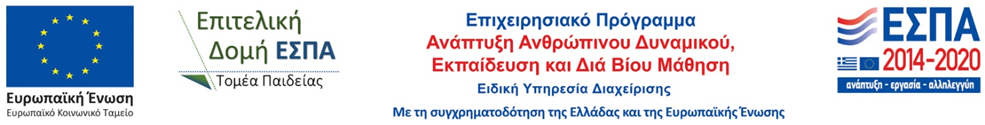 